Variable:  	Potential Water Supply Lands in Conservation [ID# 601]Description:  	Acreage and percent of municipality’s potential water supply land area conserved.Source_Name:  DES Favorable Gravel Well AnalysisSource_Date:  July 2011Source_URL:  	 Source_Name:  GRANIT Conservation and Protected Lands*Source_Date:  November 2012Source_URL:  	http://www.granit.unh.edu/data/search?dset=consnh Source_Name: 	 GRANIT New Hampshire Political BoundariesSource_Date:	April 2009Source_URL:	http://www.granit.unh.edu/data/search?dset=pb Geography:  	MunicipalityMethodology:*Note – Regional Planning Commissions may add additional lands not in GRANIT.Dataset is based on the attribute fgwa75. This attribute includes wells producing at least 75 gallons per minute (gpm), which includes a sanitary protective radius (SPR) of 300’.In GIS, apply a definition query in conservation lands layer to LEVEL = 1.  Perform INTERSECT on political boundaries layer, favorable gravel well analysis layer, and conservation lands layer. Next, perform DISSOLVE on intersected layer, set Dissolved Fields to NAME, RPA, and ACRES.  Add new field (AC_PWSL_CN) to the dissolved layer attribute table to determine the acreage of potential water supply land in conservation.  Calculate acreage for new field. Add another new field (PCT_WAP_CN) to dissolved layer attribute table to determine the percentage of potential water supply land in conservation. Using the Field Calculator: PCT_PWSL_CN = [AC_PWSL_CN]/ [ACRES] * 100

Export attribute table to dbase format, open in Excel.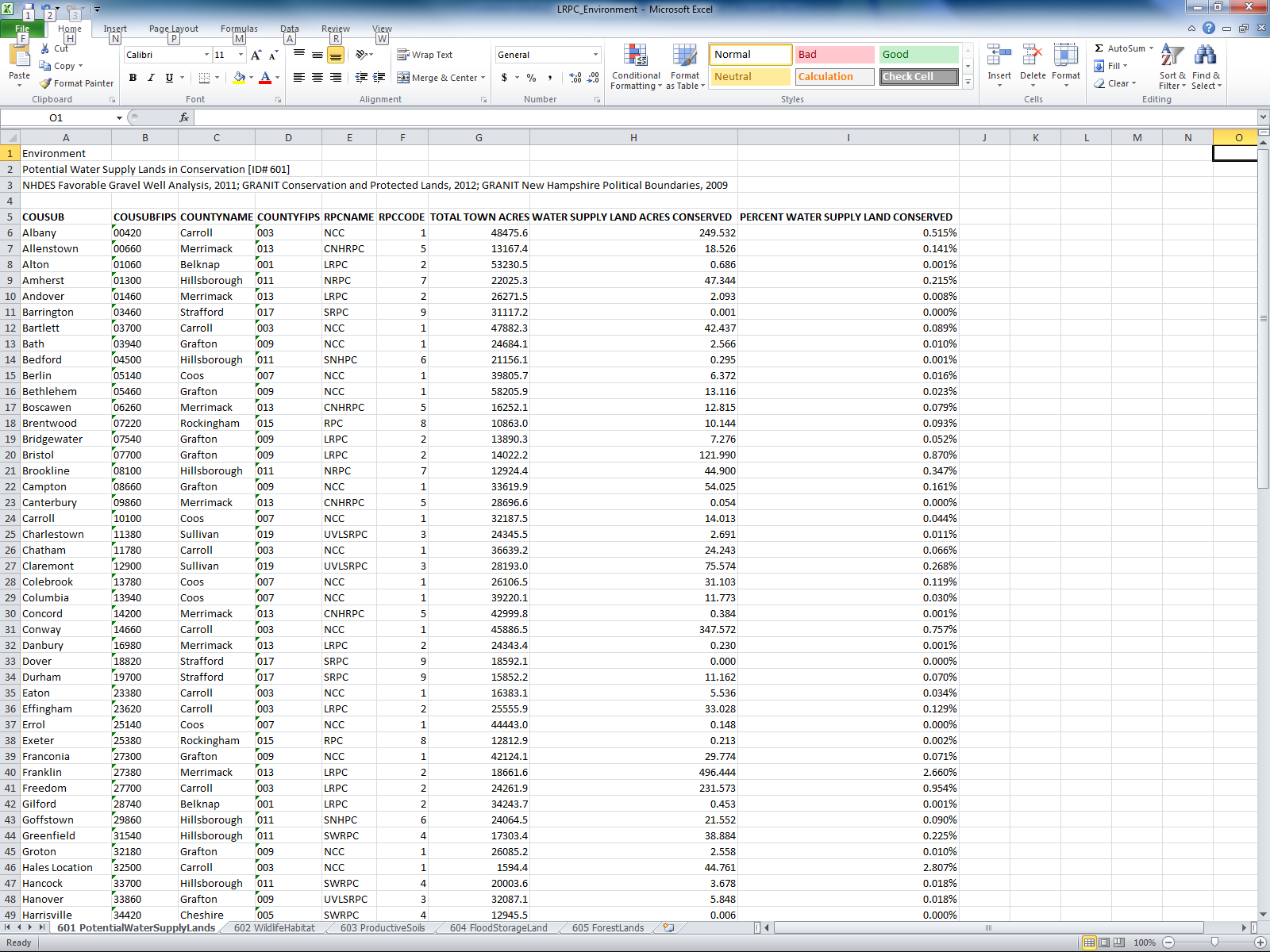 Documentation Author:  M. Therrien, LRPCVariable:  	Conserved Wildlife Habitat	[ID# 602]
Description:  	Acreage and percent of municipality’s important wildlife habitat area conserved.Source_Name:  NH Wildlife Action Plan 2010: Wildlife Habitat Ranked by Ecological ConditionSource_Date:  March 2010Source_URL:  	http://www.granit.unh.edu/data/search?dset=wap10_tiers Source_Name:  GRANIT Conservation and Protected Lands*Source_Date:  November 2012Source_URL:  	http://www.granit.unh.edu/data/search?dset=consnh Source_Name: GRANIT New Hampshire Political BoundariesSource_Date:	April 2009Source_URL:	http://www.granit.unh.edu/data/search?dset=pb Geography:  	MunicipalityMethodology:*Note – Regional Planning Commissions may add additional lands not in GRANIT.In GIS, apply a definition query in wildlife action plan layer to GRIDCODE = 1.  Apply a definition query in conservation lands layer to LEVEL = 1.  Perform INTERSECT on political boundaries layer, wildlife action plan layer, and conservation lands layer. Next, perform DISSOLVE on intersected layer, set Dissolved Fields to NAME, RPA, and ACRES. Add new field (AC_WAP_CN) to the dissolved layer attribute table to determine the acreage of important wildlife habitat in conservation.  Calculate acreage for new field.  Add another new field (PCT_WAP_CN) to dissolved layer attribute table to determine the percentage of important wildlife habitat in conservation. Using the Field Calculator: PCT_WAP_CN = [AC_WAP_CN]/[ACRES] * 100Export attribute table to dbase format, open in Excel.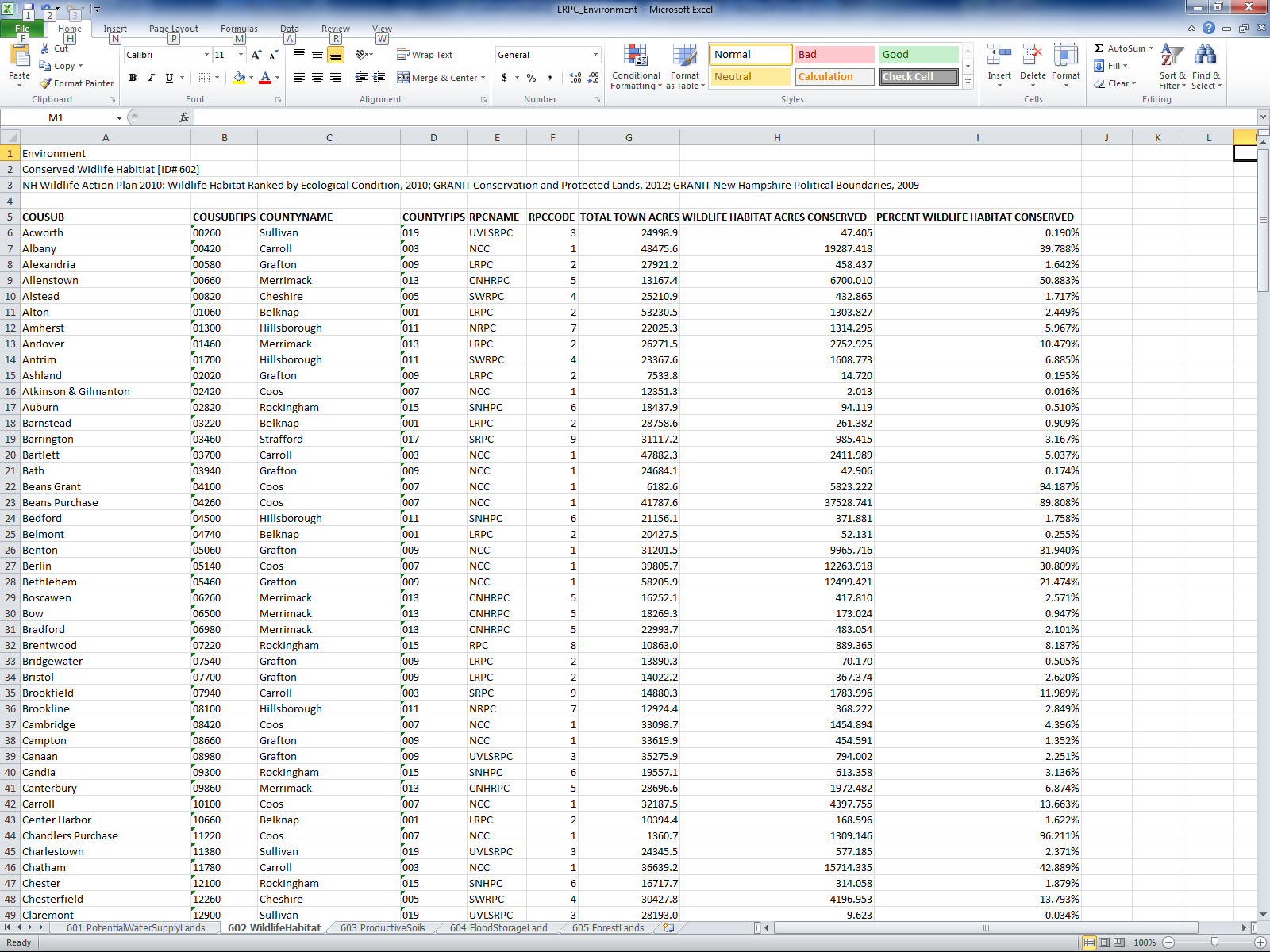  Documentation Author:  M. Therrien, LRPCVariable:  	Conserved Land with Productive Soils [ID# 603]		Description:  	Acreage and percent of municipality’s productive soils area conserved.Source_Name:  Soil Survey Geographic (SSURGO) database for New HampshireSource_Date:  January 2009Source_URL:  	http://www.granit.unh.edu/data/search?dset=soils/nh Source_Name:  GRANIT Conservation and Protected Lands*Source_Date:  November 2012Source_URL:  	http://www.granit.unh.edu/data/search?dset=consnh Source_Name: GRANIT New Hampshire Political BoundariesSource_Date:	April 2009Source_URL:	http://www.granit.unh.edu/data/search?dset=pb Geography:  	MunicipalityMethodology:*Note – Regional Planning Commissions may add additional lands not in GRANIT.Disclaimer: There are edge match issues in soil layer between counties in some areas.In GIS, apply a definition query in soils layer to FrmlndCls = All areas are prime farmland, Farmland of local importance, and Farmland of statewide importance. Apply a definition query in conservation lands layer to LEVEL = 1. Perform INTERSECT on political boundaries layer, soils layer, and conservation lands layer. Next, perform DISSOLVE on intersected layer, set Dissolved Fields to NAME, RPA, and ACRES. Add new field (AC_SOILS_CNS) to the dissolved layer attribute table to determine the acreage of productive soils in conservation. Calculate acreage for new field. Add another new field (PCT_ SOILS _CNS) to dissolved layer attribute table to determine the percentage of productive soils in conservation.Using the Field Calculator: PCT_ SOILS _CNS = [AC_ SOILS _CNS]/ [ACRES] * 100Export attribute table to dbase format, open in Excel.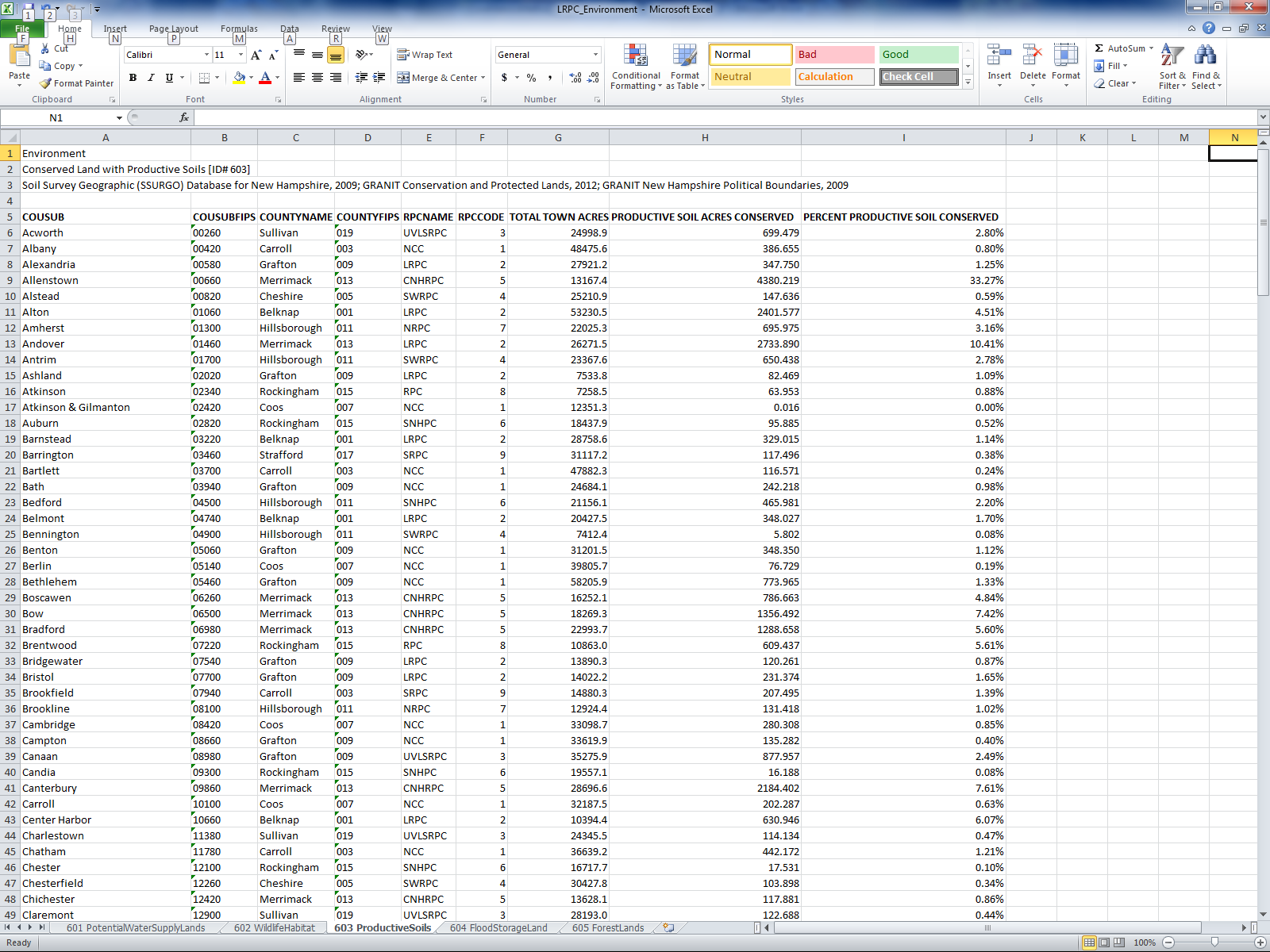 Documentation Author:  M. Therrien, LRPCVariable:  	Conserved Flood Storage Land	[ID# 604]		Description:  	Acreage and percent of municipality’s flood storage land area conserved.Source_Name:  Soil Survey Geographic (SSURGO) database for New HampshireSource_Date:  January 2009Source_URL:  	http://www.granit.unh.edu/data/search?dset=soils/nhSource_Name:  GRANIT Conservation and Protected Lands*Source_Date:  November 2012Source_URL:  	http://www.granit.unh.edu/data/search?dset=consnh Source_Name: GRANIT New Hampshire Political BoundariesSource_Date:	April 2009Source_URL:	http://www.granit.unh.edu/data/search?dset=pb Geography:  	MunicipalityMethodology:*Note – Regional Planning Commissions may add additional lands not in GRANIT.Disclaimer: There are edge match issues in soil layer between counties in some areas.
In GIS, apply a definition query in soils layer to HdrcRating = All Hydric. Apply a definition query in conservation lands layer to LEVEL = 1. Perform INTERSECT on political boundaries layer, soils layer, and conservation lands layer.  Next, perform DISSOLVE on intersected layer, set Dissolved Fields to NAME, RPA, and ACRES. Add new field (AC_FLD_CNS) to the dissolved layer attribute table to determine the acreage of flood storage land in conservation. Calculate acreage for new field. Add another new field (PCT_ FLD _CN) to dissolved layer to determine the percentage of flood storage land in conservationUsing the Field Calculator: PCT_ FLD _CN = [AC_ FLD _CNS]/ [ACRES] * 100Export attribute table to dbase format, open in Excel.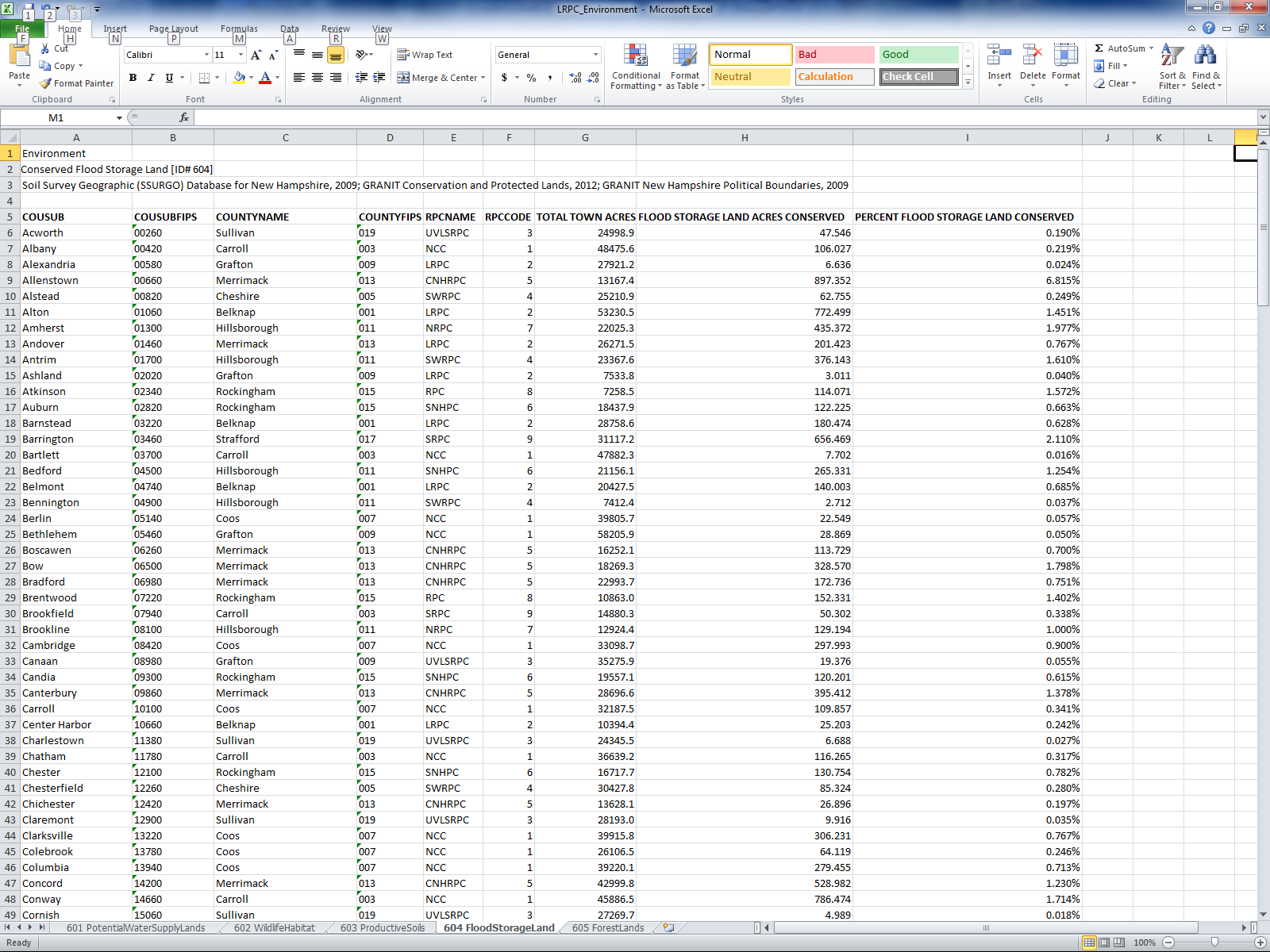 Documentation Author:  M. Therrien, LRPCVariable:  	Forest Lands [ID# 605]			Description:  	Acres and percent of forested land in municipality.Source_Name:  NH Wildlife Action Plan 2010: Wildlife Habitat Ranked by Ecological ConditionSource_Date:  March 2010Source_URL:  	http://www.granit.unh.edu/data/search?dset=wap10_tiers Source_Name: GRANIT New Hampshire Political BoundariesSource_Date:	April 2009Source_URL:	http://www.granit.unh.edu/data/search?dset=pb Geography:  	 MunicipalityMethodology:In GIS, apply a definition query in wildlife action plan layer to PRIORITY = Tier 1 Matrix Forest, Tier 2 Matrix Forest, Tier 3 Matrix Forest, and TNCFOBLOCK. Perform INTERSECT on political boundaries layer and wildlife action plan layer. Next, perform DISSOLVE on intersected layer, set Dissolved Fields to NAME, RPA, and ACRES. Add new field (AC_FOREST) to the dissolved layer attribute table to determine the acreage of forested land in municipality. Calculate acreage for new field. Add another new field (PCT_ FOREST) to dissolved layer attribute table to determine the percentage of forested land in municipalityUsing the Field Calculator: PCT_ FOREST = [AC_ FOREST]/ [ACRES] * 100Export attribute table to dbase format, open in Excel.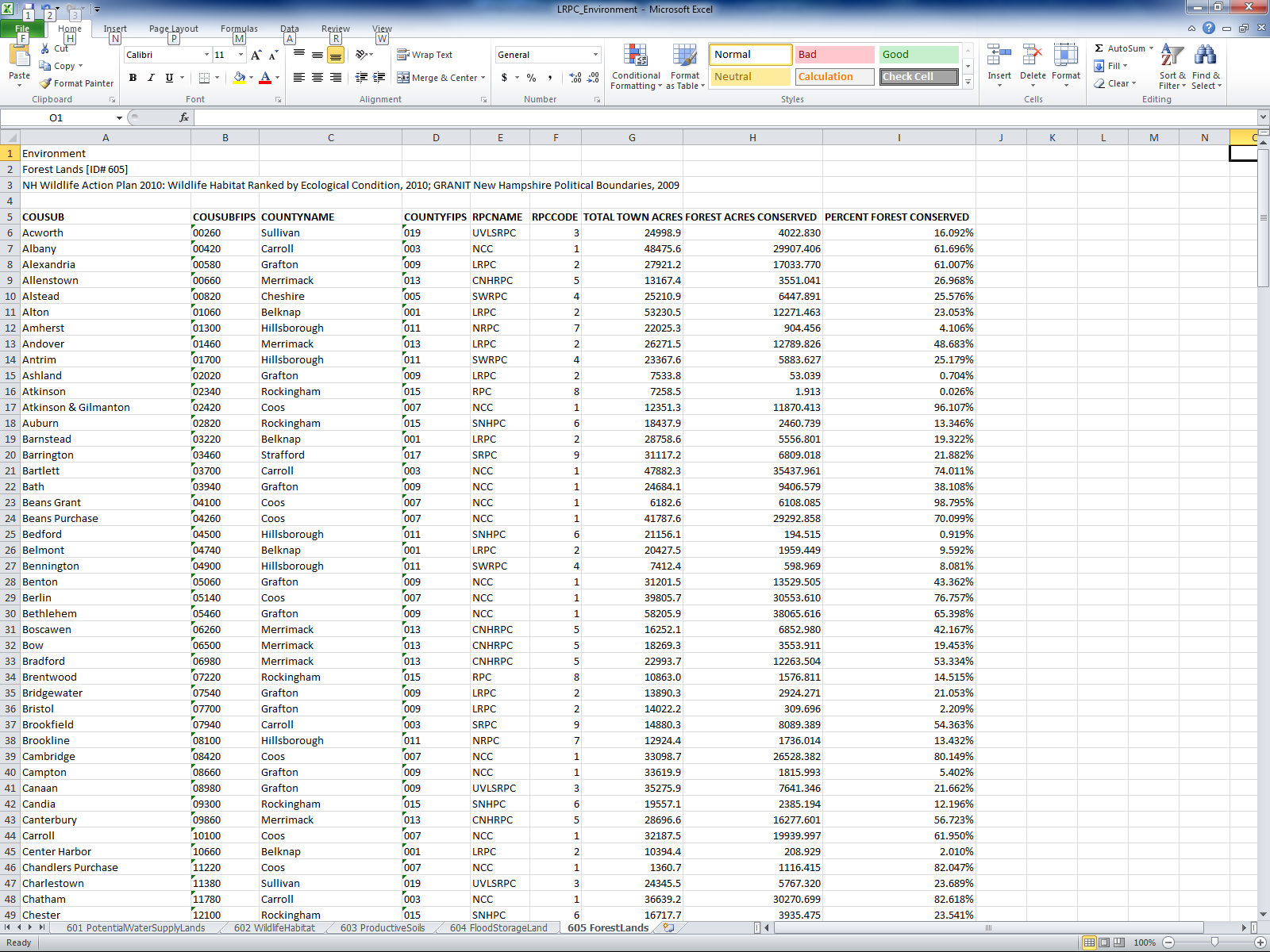  Documentation Author:  M. Therrien, LRPCVariable:  	Unemployment/Employment Rates [ID# 701]
				Description:  	Current rate and change in rate of employment.Source_Name:  	 NH Employment Security, Economic and Labor Market Information BureauSource_Date:  	 2000 to 2012Source_URL:  	 http://www.nhes.nh.gov/elmi/statistics/candt-arch.htm Geography:  	MunicipalityMethodology:	(NOTE: Data set presents current rate by year, 2000 – 2012, and change in rate of employment for 2011 – 2012 only.)Go to the New Hampshire Data & Statistics – Labor Force & Unemployment Data Archive webpage link: http://www.nhes.nh.gov/elmi/statistics/candt-arch.htm. Then go to NHetwork and select a geographic area by type. For City and Town data, download Benchmarked City & Town Data formatted MS Excel spreadsheets that contain the Monthly and Annual Average unemployment rates for all municipalities for the years of 2000 through 2012. NHetwork has data for the State, Counties and NH Planning regions.  In Excel, create new file with columns for Town, Census Town FIPS, County, County FIPS, RPC Name, RPC code, Annual Average Unemployment Rate for each year, and Change in Rate. Populate the Annual Average Unemployment Rate column with the data from the column (ANN AVG) in the benchmarked tables. Find the change in rate of employment by calculating the difference between the most recent year rate and the previous year rate for the time period desired.	Change in rate of employment = most recent year rate – previous year rate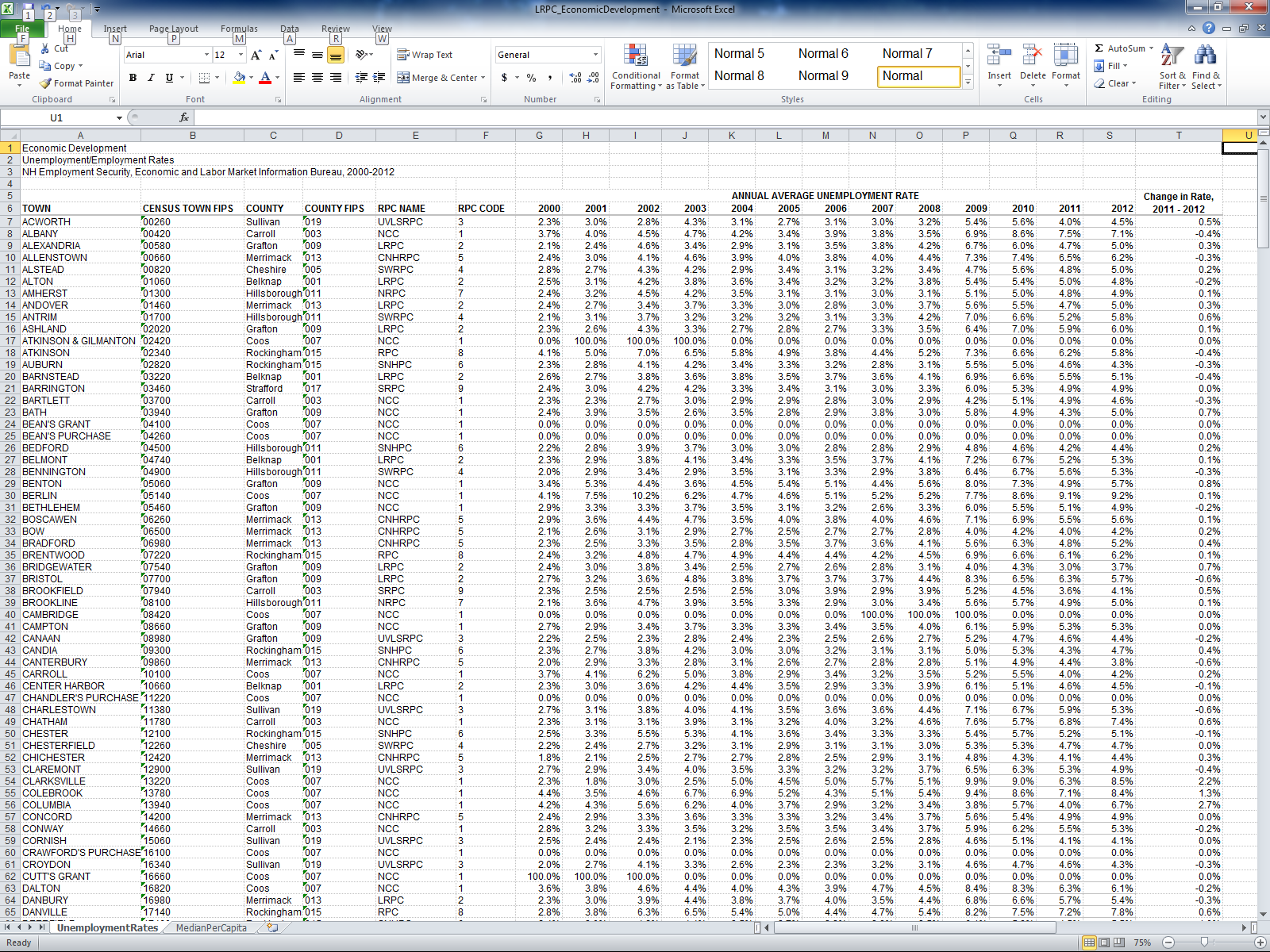 
 Documentation Author:  M. Therrien, LRPCVariable:  	Median Household Income [ID# 702]Description:  	Median household income and per capita income.Source_Name:   US Census Bureau – American Community Survey (ACS)Source_Date:  2007 - 2011Source_URL:   http://factfinder2.census.gov/faces/nav/jsf/pages/searchresults.xhtml?refresh=t#none Geography:  	Municipality Methodology:	Go to US Census Bureau American Fact Finder search page. Select Geographies Select from: most requested geographic typesSelect a geographic type: County Subdivision – 060 Select a state: New HampshireSelect a county: each county selected separately with county specific municipalities.     
      Choose by county if downloading information to MS Excel.                  OR- skip to next step for single table with all municipalities included to view table    
             on-line (full table with all municipalities will not download because it exceeds limit of  
             230 selections allowed)Select one or more geographic areas: All County Subdivisions within XXXX CountyChoose Table ID: DP03 – Selected Economic Characteristics, Dataset: 2007 - 2011 ACS 5-year  
             estimatesIn Table View tab, under Actions:Select Download: Presentation-ready formats, Microsoft Excel (.xls)In Excel, create new file with columns for Town, Census Town FIPS, County, County FIPS, RPC Name, RPC code, Median Household Income (Estimate, Margin of Error), and Per Capita Income (Estimate, Margin of Error).  Populate the Median Household Income column with the data from INCOME AND BENEFITS: Median household income (dollars) and Per Capita Income column with data from INCOME AND BENEFITS: Per capita income (dollars).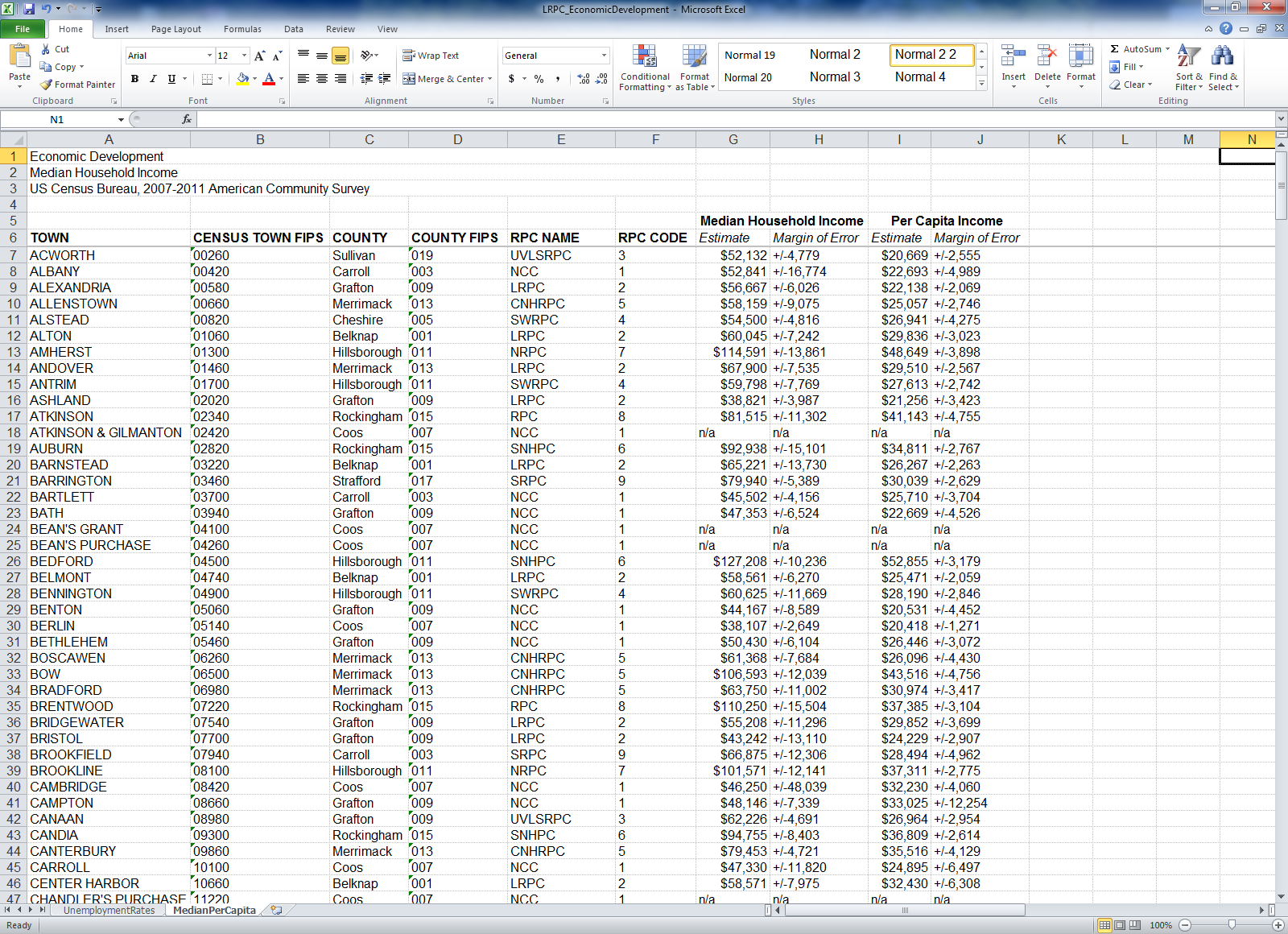 Documentation Author:  M. Therrien, LRPC